Reference Form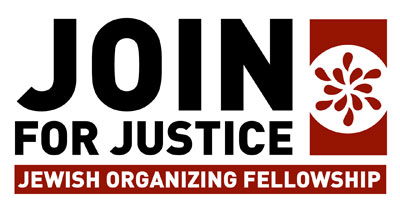 Applicant Name:       		          Referee Name:         	   To the Referee:The individual who sent you this form is applying to participate in the Jewish Organizing Fellowship, a one-year program that combines community organizing training with Jewish study. Fellowship participants work full-time as community organizers in union, neighborhood, and interfaith community organizing placement organizations. During their year of training, Fellows of the program develop their skills as leaders and organizers through text study and trainings like “How to do a Power Analysis,” “How to Organize an Effective Campaign” and “Developing Strong Leaders.”The Fellowship is an intense experience. Participants work with people from a variety of backgrounds, races and ethnicities. To be successful organizers they need to develop trust and strong working relationships with their leaders and be flexible, strategic, be able to be open to new ideas and constructive criticism, and not shy away from tension. Please try to describe the applicant as concretely and objectively as possible. References that help us understand both the strengths and weaknesses of the applicant are most helpful. Information will not be shared with applicant but may be sent to prospective employers.  Important:  Please email this recommendation form directly to applications@joinforjustice.org as soon as possible. The Early Application Deadline is January 23, 2019. Regular Application Deadline is February 27, 2019. Thank you in advance for your time and care.The JOIN for Justice StaffReferee Name				TitleOrganization AddressCity					State			Zip CodePhone Number				email			           		Applicant Name:       		 Referee Name:         For how long and in what capacity have you known the applicant?What are the first three adjectives that come to mind to describe this person? Please explain.How well do you feel the applicant adapts to challenging environments and relationships? Please give concrete examples. What do you think might pose a challenge to the applicant in a program like Jewish Organizing Fellowship?If you would like to provide any other relevant information about the applicant, please do so here. Please rate the applicant with respect to the following traits:Intellectual Ability	Exceptional		Very Good		Good	FairEmotional Maturity	Exceptional		Very Good		Good	FairFlexibility		Exceptional		Very Good		Good	FairDependability		Exceptional		Very Good		Good	FairInter-Personal Skills	Exceptional		Very Good		Good	FairStrategic Thinking Skills	Exceptional		Very Good		Good	FairOpen to Feedback	Exceptional		Very Good		Good	Fair6.  Overall Recommendation	Highly Recommend				Recommend	Recommend With Reservations		Do Not RecommendThank you for serving as a JOIN reference.Please submit this form right away to applications@joinforjustice.org, with the following document title: Applicantfirstname_Applicantlastname_Recommendation.doc.If you are unable to email this reference, you may mail it to:Attn: Jihelah GreenwaldJOIN for Justice359 Boylston St., Fourth FloorBoston, MA 02116